AZƏRBAYCAN RESPUBLİKASI SƏHİYYƏ NAZİRLİYİ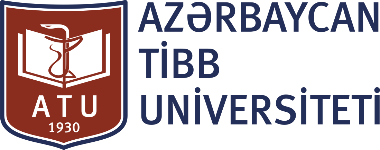            TƏSDİQ EDİRƏM                                                               RAZILAŞDIRILIB _________________________                                        ____________________________  Tədris və müalicə işləri üzrə                                         Tədris və Təhsil departamentinin  prorektor, prof. Sabir Əliyev                                               müdiri dos Kamandar YaqubovEPİDEMİOLOGİYA və biostatistika KAFEDRASI"070103 – Tibbi Profilaktika" ixtisasının TİBBİ PARAZİTOLOGİYA  fənni üzrəSİLLABUSBAKI – 2022	Sillabusun mündəricatı:Fənnə dair qısa məlumat;“Tibbi parazitologiya” fənnin tədrisinin ixtisas üzrə məqsədi və hədəfləri;“Tibbi parazitologiya” fənninin tədrisinin nəticəsində formalaşan kompetensiyalar;“Tibbi parazitologiya” fənninin tədrisi üzrə olan mövzular (mövzu-təqvim planı);Fənnin tədrisində istifdə ediləcək interaktiv tədris metodları;Fənn üzrə ölçmə - qiymətləndirmə metodu;Tələbələrin semestr ərzində fənn üzrə iş yüküMetodiki təminat.“Tibbi parazitologiya” fənninin təlim nəticələri ilə Proqramın Təlim Nəticələri ilə əlaqəliliyi;Fənnin tədrisinin Proqramın Təlim Nəticələri ilə əlaqə səviyyəsiFƏNNİN TƏDRİS PLANI(Fənnə dair qısa məlumat)İMZALAYANLAR: Kafedra müdiri:                            Ə.e.x., prof. İ.Ə.AğayevFənni tədris edən müəllimlər:    .t.e.d.prof. M.Z.Niftullayev:                                                      t.e.d. prof.  V.N.Vəkilov   t.ü.f.d., dosent E.M.Quliyeva  t.ü.f.d., dosent E.F.Vahabov                                                       t.ü.f.d.,dosent X.H.Cəfərova                                                      t.ü.f.d., dosent X.N.Xələflit.ü.f.d., dosent F.Ş.Tağıyeva                                                      ass. V.Ç.Cəlilov 3.Əmək bazarının nümayəndəsi:*1 Ən aşağı, 2 Aşağı, 3 Orta, 4 Yüksək, 5 Çok yüksəkFənnin koduFənnin adıDərsin növüTədris olunduğuTədris olunduğuAKTSFənnin koduFənnin adıDərsin növüKursSemestrAKTSİPF – B37Tibbi parazitologiyaMəcburi5IX3Tədris diliAzərbaycanFənni tədris edən müəllim(lər)t.e.d. prof.  M.Z.Niftullayev                                                                           t.e.d. prof.  V.N.Vəkilov t.e.n., dosent E.M.Quliyeva t.e.n., dosent E.F.Vahabov   t.e.n., dosent X.H.Cəfərova t.e.n., dosent X.N.Xələfli t.e.n., dosent F.Ş.Tağıyevaass.. V.Ç.CəlilovFənnin ardıcıllıq şərtləriÖncə tədrisi zəruri olan fənlər (Prerekvizit)Mikrobiologiya, Yoluxucu xəstəliklər, Epidemiologiya-1Özündən sonra tədrisini saxladığı fənlərEpidemiologiya-2Fənnin məqsədiTələbələri tibbi parazitologiyanın əsasları, insanlar arasında  təsadüf edilən parazitar xəstəliklər, onların epidemioloji  xüsusiyyətləri, parazitar xəstəliklərin laborator diaqnostikası, o cümlədən Azərbaycanın ölkə patologiyasında mühüm rol oynayan parazitar xəstəliklərə qarşı aparılan mübarizənin əsas prinsipləri ilə tanış etməkdir. Həmçinin  parazitlərin bioloji-ekoloji xüsusiyyətləri və onlarla sahib orqanizm arasında qarşılıqlı münasibətin xarakteri, əksepidemik tədbirlərin potensial effektivliyi, əksepidemik sistem müəssisələrinin və yarımbölmələrinin fəaliyyətinin funksional istiqamətlərinə uyğun olaraq parazitar xəstəliklərin ayrı-ayrı formaları zamanı epidemioloji nəzarətin elmi və təşkilati əsaslarının mənimsənilməsidir. Tələbələri tibbi parazitologiyanın əsasları, insanlar arasında  təsadüf edilən parazitar xəstəliklər, onların epidemioloji  xüsusiyyətləri, parazitar xəstəliklərin laborator diaqnostikası, o cümlədən Azərbaycanın ölkə patologiyasında mühüm rol oynayan parazitar xəstəliklərə qarşı aparılan mübarizənin əsas prinsipləri ilə tanış etməkdir. Həmçinin  parazitlərin bioloji-ekoloji xüsusiyyətləri və onlarla sahib orqanizm arasında qarşılıqlı münasibətin xarakteri, əksepidemik tədbirlərin potensial effektivliyi, əksepidemik sistem müəssisələrinin və yarımbölmələrinin fəaliyyətinin funksional istiqamətlərinə uyğun olaraq parazitar xəstəliklərin ayrı-ayrı formaları zamanı epidemioloji nəzarətin elmi və təşkilati əsaslarının mənimsənilməsidir. Fənnin məzmunuparazitar xəstəliklərin keçiriciləri və törədiciləri ilə tanışlıq, onların, yəni tibbi əhəmiyyət daşıyan ibtidailərin, helmintlərin, buğumayaqlıların bioloji və ekoloji xüsusiyyətləri haqqında, insanın patologiyasında oynadığı rolu, laborator diaqnostikası və invazion və infeksion xəstəliklərin keçiriciləri ilə mübarizə tədbirlərinin  araşdırılmasıFənnin təlim nəticəsi         BİLİKParazitar xəstəliklərin ümumi xarakteristikasını, onların təsnifat vəziyyəti və epidemioloji əhəmiyyətiniMühüm təmas (kontagioz) helmintozları, geo- və biohelmintozlar zamanı helmintlərin sahib orqanizmlə  qarşılıqlı təsir mexanizmləriniParazitar xəstəliklərin ocaqlarının formalaşmasında təbii və sosial şərtlərin rolunuProtozoozlar və helmintozlar zamanı  profilaktik və əksepidemik tədbirlərin  məzmunun və potensial effektivliyiniBACARIQParazitoloji müayinələrin aparılması zamanı əldə olunan nəticələri dəyərləndirirParazitlərin müxtəlif inkişaf mərhələlərində olan fərdlərin diaqnostikasına əsasən onların diferensiasiyasını Protozoozlar və helmintozların ocaqlarında  profilaktik və əksepidemik tədbirləri planlaşdırır və həyata keçirirSanitar-helmintoloji və parazitoloji müayinələri yerinə yetirirAyrı-ayrı parazitar xəstəliklər zamanı epidemioloji nəzarəti təşkil edirDAVRANIŞEpidemioloji müayinə apararkən, xəstələrin sorgusu zamanı etik qaydalara riayət edirMövzu təqvim planıMövzu təqvim planıMövzularMövzularHəftəNəzəri təlimTəcrübi (tətbiqi) təlim1Parazitologiya  elm kimi,  predmeti və vəzifələri. Parazitar xəstəliklərin ümumi xarakteritikası, təsnifatı. Amöbiaz və onun epidemiologiyası.Parazitizm haqqında anlayış və parazitar xəstəliklərin təsnifatı.  Protozoy invaziyaların ümumi xarakteritikası. 2 Lyamblioz, leyşmaniozlar və  onların epidemiologiyası.  Qan və toxuma protozoozlarının xarakteristikası.Malyariyanın epidemiologiya  və profilaktikası.   3Malyariya, toksoplazmoz və onların epidemiologiyası.  Toksoplazmozun epidemiologiya və profilaktikası. 4Helmintozların ümumi xarakteristikası, təsnifatı. Geohelmintozlar: askaridoz, trixosefalyoz, ankilostomidozlar və onların epidemiologiyası.  Leyşmaniozların təsnifatı. Dəri leyşmaniozunun epidemiologiya və profilaktikası.Visseral leyşmaniozun epidemiologiya və profilaktikası.5Biohelmintozlar: teniidozlar,  difillobotrioz, exinokokkozlar,  trixinelyoz və onların epidemiologiyası. Təmas  helmintozları- enterobioz, himenolepidoz və onların epidemiologiyası.   Bağırsaq protozoozları. Amöbiazın epidemiologiya və profilaktikası. Bağırsaq amöbiazı və bağırsaqdankənar amöbiaz6Lyambliozun, balantidiazın epidemiologiya və profilaktikası.7Ağız boşluğunun və sidik-cinsiyyət sisteminin protozoozları. Trixomonozların epidemiologiya və profilaktikası.8Geohelmintozların xarakteristikası. Askaridoz, trixosefalyozun  epidemiologiya və profilaktikası.9Ankilostomidozların epidemiologiya və profilaktikası. Trixinellyozun epidemiologiyası və profilaktikası.10Biohelmintozların  təsnifatı, xarakterisyikası. Teniidozların epidemiologiya və profilaktikası.11Difillobotriozun epidemiologiya və profilaktikası. Exinokokkozların  epidemiologiya və profilaktikası, laborator diaqnostikası.12Təmas  helmintozlarının epidemiologiya və profilaktikası13Fassiolyoz və opistorxozun epidemiologiya və profilaktikası14Helmintozların və protozoozların laborator diaqnostikasının parazitoloji metodları15Sanitar-helmintoloji və parazitoloji müayinə  metodlarıFənnin tədrisində istifadə ediləcək  interaktiv tədris metodlarımühazirə, seminar, praktiki tapşırıqlar;təqdimat və müzakirə, debatlar;ekspert metodu; video va audio mühazirələr; distant təhsil;araşdırma-tədqiqat; layihə, qrup qiymətləndirməsi;problem əsaslı öyrənmə;kiçik qruplarda iş (teamwork), işgüzar oyunlar;xüsusi nümunələrin (case-study) öyrənilməsi və təhlili;qrup işlərin yazılması və test tapşırıqların yerinə yetirilməsi və s.Ölçmə - qiymətləndirməQiymətləndirmə üsullarıQiymət (bal)İmtahan (final)50Cari qiymətləndirmə (kollokvium 1)5Cari qiymətləndirmə (kollokvium 2)20Cari qiymətləndirmə (kollokvium 3)5Davamiyyətə görə qiymətləndirmə10Sərbəst iş (Tələbələrin qrup layihəsi)10CƏMİ100Fənn üzrə semestr ərzində (imtahana qədər və imtahanda) tələbənin topladığı balın yekun miqdarına görə onun fənn üzrə biliyinin qiymətləndirilməsi51 baldan aşağı     olduqda“qeyri-kafi”F51-60 bal“qənaətbəxş”E61-70 bal“kafi”D71-80 bal“yaxşı”C81-90 bal“çox yaxşı”B91-100 bal“əla”ASemestr üzrə İş yükü Fəaliyyət Sayı Müddət (saat)Cəmi iş yükü (saat)Cari qiymətləndirmə (kollokvium)326Semestr imtahanı111Mühazirə dərsləri5210Laboratoriya (praktik) dərsləri173535Sərbəst hazırlıq 45Cəmi iş yükü97Tövsiyyə olunan ədəbiyyatİ.Ə.Ağayev, X.N.Xələfli, F.Ş.Tağıyeva. Epidemiologiya. Dərslik, Bakı, 2012, 728s.Hacıyev İ.A. Parazitar xəstəliklərin laborator diaqnostikası. Bakı, 2010. Беляков В.Д., Яфаев Р.Х. Эпидемиология: Учебник. М.:Медицина, 1989, 416 с.Покровский В.И., Пак С.Г., Брико Н.И., Данилкин Б.К. Инфекционные болезни и эпидемиология: Учебник. 2-е изд. М.:ГЭОТАР-Мед, 2004, 816 с.Паразитарные болезни человека (протозоозы и гельминтозы) /Под ред. В.П. Сергиева, Ю.В.Лобзина, С.С.Козлова. СПб: Фолиант, 2006, 592 с.“Tibbi parazitologiya” fənninin təlim nəticələrinin İxtisas Proqramın Təlim Nəticələri ilə  əlaqəliliyi      Fənnin Təlim Nəticələri (FTN)      Fənnin Təlim Nəticələri (FTN)123445678910111213Təlim nəticəsi 1 Protozoozlar və helmintozların ocaqlarında profilaktik və əksepidemik tədbirləri planlaşdırır və həyata keçirirXXTəlim nəticəsi 2Parazitoloji müayinələrin aparılması zamanı əldə olunan nəticələri dəyərləndirirXTəlim nəticəsi 3Parazitlərin müxtəlif inkişaf mərhələlərində olan fərdlərin diaqnostikasına əsasən onları diferensiasiya edirXTəlim nəticəsi 4Malyariyanın daha münasib diaqnostika metodu ilə əşya şüşələri üzərində preparatların mikroskopiyasına əsasən törədicinin epidemioloji nozocoğrafiyasını müəyyən edirXTəlim nəticəsi 5Müxtəlif substratlardan əldə olunan preparatların mikroskopiyasına əsasən parazitar xəstəliklərin yoluxma  yollarını və amillərini təyin edirXTəlim nəticəsi 6Helmint yumurtalarını diferensiasiya etməklə parazitoloji diaqnozu qoymağı bacarırXTəlim nəticəsi 7Sanitar-helmintoloji və parazitoloji müayinələrin yerinə yetirilməsi texnikasını bacarırXFənnin tədrisinin Proqramın Təlim Nəticələri ilə əlaqə səviyyəsiProqramın Təlim Nəticəsi (PTN)Töhfə səviyyəsi*Töhfə səviyyəsi*Töhfə səviyyəsi*Töhfə səviyyəsi*Töhfə səviyyəsi*Proqramın Təlim Nəticəsi (PTN)12345Məzun Azərbaycan dövlətçiliyinin tarixi, hüquqi, siyasi, mədəni, ideoloji əsasları və müasir dünyadakı yeri və roluna dair biliklərə, Azərbaycan xalqının milli-mənəvi, mədəni-tarixi dəyərlərini ictimai həyat və fəaliyyətində tətbiq etmək və Azərbaycan dövlətinin maraqlarını qorumaq qabiliyyətinə malik olurMəzun Azərbaycan Respublikasının rəsmi dövlət dili olan Azərbaycan dili ilə yanaşı ən azı bir xarici dildə işgüzar və akademik kommunikasiyaya sahib olub, bu imkandan öz peşə fəaliyyətində istifadə etmək, xarici dildə gündəlik fəaliyyəti ilə bağlı ünsiyyət qurmaq, fikrini şifahi və yazılı ifadə etmək, digər tibb işçiləri, cəmiyyət, müvafiq qurumlar, media ilə yazılı və şifahi ünsiyyət qurmaq, ixtisasına aid xarici ədəbiyyatdan istifadə etmək bacarığına malik olurMəzun peşəsi ilə əlaqəli elmi məlumatları toplamaq üçün sərbəst şəkildə informasiya-kommunikasiya texnologiyalarından istifadə etməyi, elektron formada yazışmalar aparmağı, əldə etdyi məlumatların və mənbələrin dürüstlüyünü qiymətləndirməyi və elmi məlumatları peşə təcrübəsində tətbiq etməyi bacarırXMəzun peşəsi ilə əlaqəli qanunvericiliyi, tibbi etik qaydaları bilir, sərbəst şəkildə peşə fəaliyyəti ilə məşğul olarkən peşəsi ilə əlaqəli qanunvericiliyə, qaydalara və etik prinsiplərə riayət etməyi bacarırXMəzun fərdi peşəkar inkişafını planlaşdıraraq ömürboyu təhsil prinsiplərini həyata keçirməyi, zəruri hallarda həmkarlarından kömək istəməyi, lazım gəldikdə öz bilik və bacarıqlarını həmkarları ilə bölüşməyi, peşəsi ilə əlaqəli maarifləndirmə işini və tibbin müxtəlif sahələrində çalışan insanlarla komanda işi aparmağı bacarır  Məzun məlumatları və məlumat mənbələrini təhlil edərək qiymətləndirməyi, elmi-tədqiqat üsullarını istifadə edərək bioetik prinsiplər çərçivəsində müstəqil və ya kollektiv formada araşdırma aparmağı bacarırXMəzun ölkənin səhiyyə problemlərini həll etmək üçün müasir nəzəri və praktik biliklərə, yanaşmalara sahib olurXMəzun uşaqlar daxil olmaqla cəmiyyətin bütün fərdləri, ətraf mühit və əmək təhlükəsizliyi sahəsində kifayət qədər bilik, bacarıq və yanaşmalara sahib olur və ilkin səhiyyə problemlərini müəyyənləşdirməyi, həll yollarını tapmağı bacarır, səhiyyə problemlərini düzgün təhlil edərək proqnozlar verirXMəzun səhiyyə idarəetməsində problemləri müəyyən etmək və həll yolları tapmaq üçün müvafiq analitik və modelləşdirmə texnikalarını tətbiq edir, səhiyyə müəssisələrinin inzibati, maliyyə, hüquqi, texniki və tibbi fəaliyyətlərini bilir, təhlil edərək istiqamətləndirməyi bacarırXMəzun təməl idarəetmə funksiyalarına yiyələnərək müvafiq qurum və təşkilatların qərarlarını, icraatlarını izləyir, yol verilən səhvləri konstruktiv yanaşma ilə peşəkar etika və hüquq normaları çərçivəsində kritik mühakimə etməyi bacarırXMəzun epidemiologiyanın ümumi qanun və meyarlarının ümumi prinsipləri, yoluxucu xəstəliklərin bioekoloji xarakteristikası, epidemiologiyası və onun inkişafına təsir edən  amillər haqqında biliklərə sahib olur və gigiyenik, profilaktik və sağlamlaşdırıcı tədbirləri təşkili və aparılmasını bacarırXMəzun xəbərdaredici və cari sanitariya nəzarətinin mahiyyətini və metodlarını bilir, xəbərdaredici və cari sanitariya nəzarətini təşkil edir və izləməyi bacarırMəzun mülki müdafiənin tibb xidmətinin təşkili və fəaliyyəti məsələlərini mənimsəyir, daxili əmək intizamı qaydalarını, əməyin mühafizəsi, təhlükəsizlik texnikası və yanğına qarşı mühafizə qayda və normaları haqqında biliklərə sahib olur